2016-2017 Eğitim-Öğretim yılında Hemşirelik Bölümü yaz stajımı aşağıda sunduğum hastanede yapabilmem için gereğinin yapılmasını arz ederim. …/…/2017 İmza: Öğrencinin Adı Soyadı : Öğrenci Numarası : Sınıfı : Staj Tarihi : Staj Ders(ler)inin Adı ve Süresi : Staj Yapacağı Hastane İsmi ve Adresi: …………………………………………. …………………………………………. ………………………………………….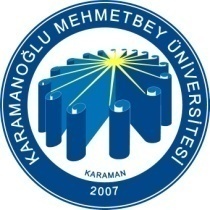                                          T.C.       KARAMANOĞLU MEHMETBEY ÜNİVERSİTESİ                    SAĞLIK  BİLİMLERİ FAKÜLTESİ 